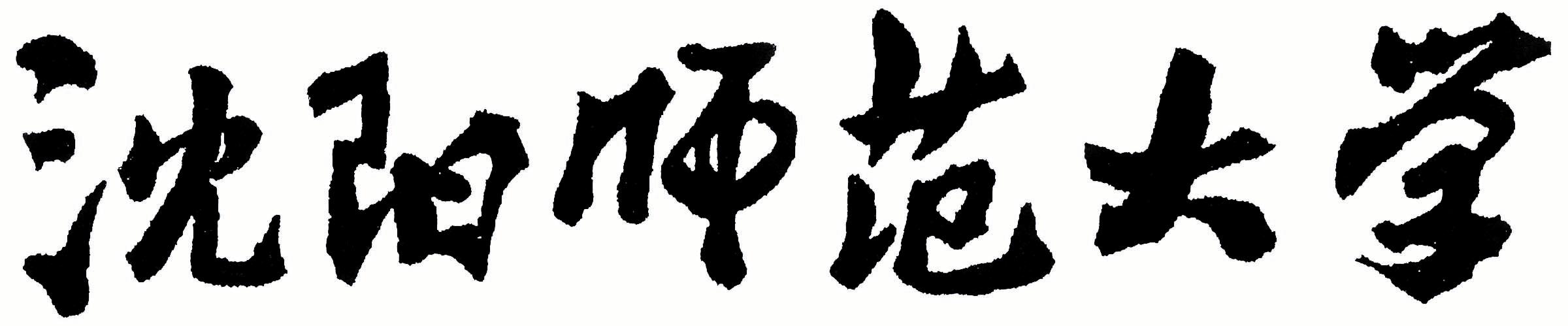 2022年全国硕士研究生招生考试大纲科目代码：245科目名称：二外英语适用专业：外国语言文学制订单位：沈阳师范大学修订日期：2021年9月《二外英语》考试大纲一、科目简介　  本考试主要考查俄语和日语专业研究生第二外语的语言知识及运用能力，如英语词汇和语法知识、阅读能力、英汉互译能力以及写作等能力。二、考查目标与要求　本考试要求考生掌握4000左右的英语基本词汇，了解词性、词形、常用搭配、同义词、近义词和反义词。考生要掌握基本的语法知识，并能正确使用。各种从句、时态、语态、动词的非谓语形式、主谓一致、倒装等是重点考查内容。考生要具备阅读一般性英语材料的能力，了解作者写作意图和态度；同时既能把握阅读材料的主旨大意，又能了解细节，并做一定的推理和判断。考生能够在理解原文的基础上，将中英文进行正确互译。考生能够按照要求完成100字左右的英语应用文、记叙文、说明文或议论文的写作，语言要流畅、拼写和语法要正确、主题要明确，结构合理。三、考试内容及试卷结构　　本考试采取客观试题与主观试题相结合，单项技能测试与综合技能测试相结合的方法，着重考查考生的英语语言知识和英语综合运用能力。本考试包括六个部分：词汇与语法（15%）、完型填空（15%）、阅读理解（20%）、英译汉（15%）、汉译英（15%）、写作（20%）。总分100分。四、参考书目郑树堂，《新视野大学英语》第一册， 外语教学与研究出版社， 2015年郑树堂，《新视野大学英语》第二册， 外语教学与研究出版社， 2015年郑树堂，《新视野大学英语》第三册， 外语教学与研究出版社， 2015年郑树堂，《新视野大学英语》第四册， 外语教学与研究出版社， 2015年